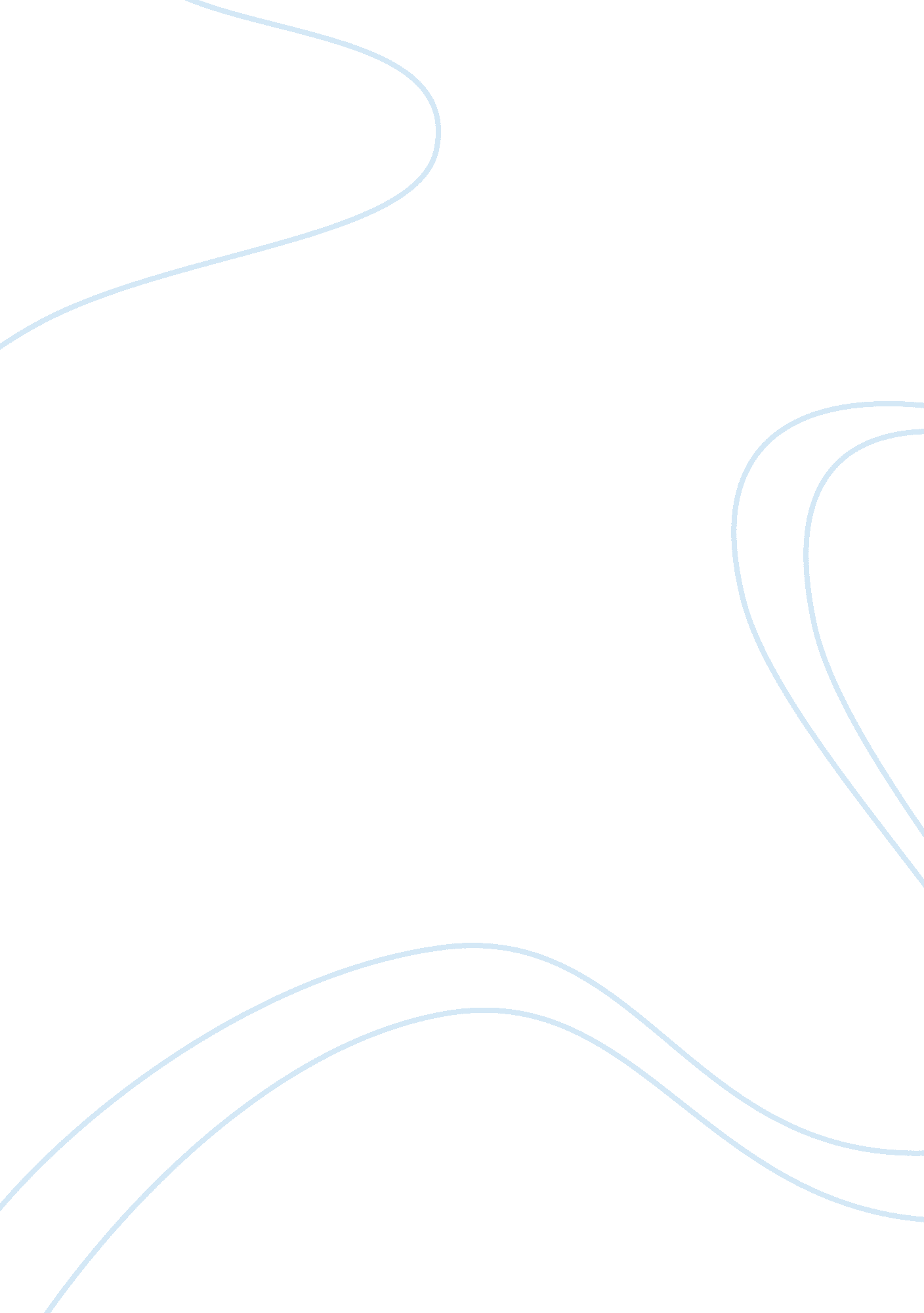 Good chopin's story of an hour essay examplePhilosophy, Freedom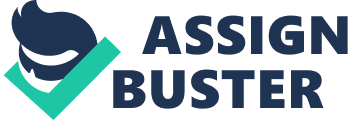 Kate Chopin's short story " The Story of an Hour" is concerning an unhealthy wife who for a short time supposes her husband is deceased and visualizes a complete new life of independence for herself. The speaker’s portrayal of Mrs. Mallard gives you an idea about someone who removes off the ideas of love and even the greatest of marriages for the wonderful thought of pure independence. This paper provides the complication of the concept of Freedom for Mrs. Mallard as the lead character of the story. It gives the impression like an awful thing to Mrs. Mallard, who's constrained in many ways: all through her marriage, by her ailing heart, and even within her home. The story stage itself represents the concept of complicated. 
In “ The Story of an Hour,” as the lead character is badly affected with a heart problem turns out to be an ironic actuality. Mrs. Mallard’s “ heart problem” in the start of the story is that she feels sensitively frustrated in her marriage. At the time her husband is assumed to have been killed in an accident, her acquaintances inform her carefully, presumptuous she will be distressed. The reports, though, carry her tears of freedom rather than of sorrow. She is cheered up by her new state and emblematically adamant that all the doors of the residence be open. “ She breathed a quick prayer that life might be long. It was only yesterday she had thought with a shudder that life might be long (Chopin 1894).” This quotation emerges close to the ending of the story, just before Louise leaves her bedroom to go back downstairs, and shed light on the degree of Louise’s joy.  However, when Brently Mallard all of a sudden returns home, still, Mrs. Mallard’s passing away is equally factual and figurative. In just an hour, her liberty has been triumphant and gone astray. 
The Story of an Hour” puts across the impression and feeling of out of the ordinary characters, as well as their moment in time and setting. It also provides the reader the idea that true feeling of freedom for some persons may be unusual just like the lead character in the story. For the author, Mrs. Mallard stands for the many women who mutely put up with the feelings of being imprisoned in miserable marriages but whose getaway could be short-lived at best. Reference: Kate Chopin. '" The Story of an Hour" . The Story of an Hour. April 19, 1894. 